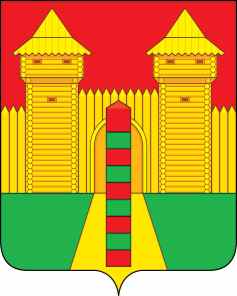 АДМИНИСТРАЦИЯ  МУНИЦИПАЛЬНОГО  ОБРАЗОВАНИЯ «ШУМЯЧСКИЙ   РАЙОН» СМОЛЕНСКОЙ  ОБЛАСТИПОСТАНОВЛЕНИЕот 23.09.2022г. № 434          п. ШумячиВ соответствии с Уставом муниципального образования «Шумячский район» Смоленской области, Администрация муниципального образования «Шумячский район»                   Смоленской областиП О С Т А Н О В Л Я Е Т:Внести в Перечень организаций и учреждений, находящихся на                            территории муниципального образования «Шумячский район» Смоленской                области, где будут отбывать наказание осужденные к исправительным работам в 2022 году, утверждённый постановлением Администрации муниципального образования «Шумячский район» Смоленской области от 03.12.2021 г. № 550                «О перечне организаций и предприятий, где будут отбывать наказание                           осужденные к исправительным работам, и перечне организаций и предприятий, где будут отбывать наказание осужденные к обязательным работам,                              расположенных на территории муниципального образования «Шумячский район» Смоленской области в 2022 году» (в редакции постановлений Администрации муниципального образования «Шумячский район» Смоленской области от 14.02.2022 г. № 59, от 10.08.2022 г. № 383) изменения, изложив его в новой редакции (прилагается).Переченьорганизаций и учреждений, находящихся на территории                      муниципального образования «Шумячский район» Смоленской                 области, где будут отбывать наказание осужденные к                                      исправительным работам в 2022 годуО внесении изменений в Перечень             организаций и учреждений,                            находящихся на территории                             муниципального образования                       «Шумячский район» Смоленской                     области, где будут отбывать наказания, осужденные к исправительным                     работам в 2022 годуИ.п. Главы муниципального образования «Шумячский район» Смоленской области     Г.А. Варсанова         УТВЕРЖДЕНпостановлением Администрации муниципального образования «Шумячский район» Смоленской области от 23.09.2022г.№ 434 № п/пОрганизации и учреждения, находящиеся на территории муниципального образования «Шумячский район» Смоленской областиПримерное количество рабочих мест1.Муниципальное унитарное предприятие «Коммунальщик» Первомайского сельского  поселения  Шумячского района Смоленской области12.Муниципальное унитарное предприятие «Шумячская машинно-технологическая станция» муниципального образования «Шумячский район» Смоленской области13.ООО «Теза»14.СПК  «Русское»15.ШПО  «Шумячи  хлеб»16.ИП Матейко  Антон Романович17.ООО «Лёвушка»1